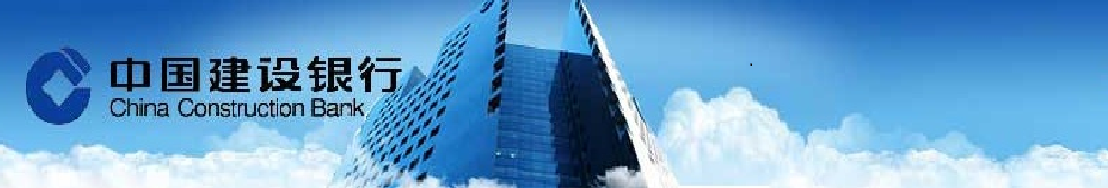 美國總統特朗普宣布美國退出TPP，將尋求與各國建立一對一的貿易協議，此外，墨西哥總統稱，他將致力於維持NAFTA框架下的無關稅貿易，以期增加墨西哥向美國和加拿大的出口。 里奇蒙聯邦儲備銀行總裁表示，他擔心通脹可能急漲，除非美聯儲以快於其同僚預測的速度升息，並認為美聯儲應該升息以防止通脹急漲，儘管通脹率在此期間的多數時候都遠低於2%的目標水準。外匯市場    台幣兌美元週一收升逾1角，創逾兩個半月高位。亞幣因市場對美國新任總統川普就職演說失望而上揚，外資匯入並買超台股，令台幣表現強勢。另外海外無本金交割遠期外匯市場(NDF)一個月期美元/台幣換匯點最低來到31.300，令外資在現貨賣出美元，引導台幣升值，不過因進口商逢低買進美元，讓匯價持續在31.400關卡反覆測試。臺灣外匯存底厚實，對匯價又有所控管，在外資眼中，台幣已成為亞洲新興市場中的避險貨幣。川普就職演說後，做多美元的資金開始抽離，亞洲貨幣因而受益，台幣料將優先受惠，短線台幣兌美元有機會向31.200測試。不過因本週四是農曆春節長假前的封關日，此前台幣料變動不大。預計今日成交區間在31.300~31.500。貨幣市場    台灣銀行間短率周一穩中透升。隨著農曆年關進入倒數，春節資金需求陸續顯現，明顯感受到市場資金偏緊，新的資金需求陸續出籠，部分行庫略為拉升利率。人民幣市場部分，隔拆利率在1.50%-2.50%，一年天期cnh swap落在 2,530 -2,585。債券市場    週一美國無重要數據公佈，但美債市場反應美國總統川普發表保護主義論調影響，帶動美債利率走跌，終場美債10年券利率下滑7bps收2.397%；30年券利率下滑6.2bps收2.986%，今日市場關注Markit製造業指數與成屋銷售，短線美債10年券回到2.40%上下，整體走勢仍維持偏空震盪看待。期貨市場    週一離岸人民幣大幅震盪，終場大幅走升，升破6.81。早盤亞洲開平盤後急升，從6.84升至6.81，不久後再度回貶至6.84，晚間在美元持續承壓之下，瀕臨100關卡保衛戰，人民幣再度升回6.81。離岸人民幣換匯點持平，一個月355(-5)，一年2575(+15)。期貨週一成交382口，成交約當金額0.13億美金，留倉口數2892口，約當留倉金額0.95億美金。Economic Data免責聲明本研究報告僅供本公司特定客戶參考。客戶進行投資決策時，應審慎考量本身之需求、投資風險及風險承壓度，並就投資結果自行負責，本公司不作任何獲利保證，亦不就投資損害負任何法律責任。本研究報告內容取材自本公司認可之來源，但不保證其完整性及精確性、該報告所載財務資料、預估及意見，係本公司於特定日期就現有資訊所作之專業判斷，嗣後變更時，本公司將不做預告或更新；本研究報告內容僅供參考，未盡完善之處，本公司恕不負責。除經本公司同意，不得將本研究報告內容複製、轉載或以其他方式提供予其他第三人。FXLastHighLowUSD/TWD31.43131.48531.396USD/CNY6.87656.8626.8342USD/CNH6.81276.85476.8078USD/JPY112.71114.49112.7EUR/USD1.07651.07691.0686AUD/USD0.75840.75890.7548Interest RateInterest RateLastChgTW O/NTW O/N0.210.01TAIBOR 3MTAIBOR 3M0.65911-0.00011CNT TAIBOR 3MCNT TAIBOR 3M6.860.3493CNT TAIBOR 1YCNT TAIBOR 1Y5.5240.0607TW IRS 3YTW IRS 3Y0.871-0.0048TW IRS 5YTW IRS 5Y1.115-0.005TW 5Y BONDTW 5Y BOND0.83-0.0065TW 10Y BONDTW 10Y BOND1.1750.0115SHIBOR O/NSHIBOR O/N2.175-0.014SHIBOR 1MSHIBOR 1M3.81180.0038SHIBOR 3MSHIBOR 3M3.84010.01CN 7Y BONDCN 7Y BOND3.1490.042CN 10Y BONDCN 10Y BOND3.259-0.011USD LIBOR O/NUSD LIBOR O/N0.68833-0.00167USD LIBOR 3MUSD LIBOR 3M1.043440.00222USD 10Y BONDUSD 10Y BOND2.3971-0.0661USD 30Y BONDUSD 30Y BOND2.9862-0.0569CommodityCommodityLastChgBRENTBRENT55.49-0.26WTIWTI52.750.15GOLDGOLD1218.23-1.7StockStockLastChgDow JonesDow Jones19799.85-27.4NasdaqNasdaq5552.943-2.39S&P 500S&P 5002265.2-6.11DAXDAX11545.75-84.38SSEASSEA3270.32614.248HISHIS22885.9112.61TAIEXTAIEX9424.051.09Nikkei 225Nikkei 22518891.03-48.81KOSPIKOSPI2065.99-1.58Source: BloombergSource: BloombergSource: BloombergSource: BloombergDate CountryEventPeriodSurveyActualPrior01/23TA失業率Dec3.83%3.82%3.84%01/23TA工業生產(年比)Dec8.00%6.25%8.83%01/24TA貨幣供給M1B(年比)Dec----6.56%01/24TA貨幣供給M2(年比)Dec----3.96%01/24USMarkit美國製造業採購經理人指數Jan P54.5--54.301/24US成屋銷售Dec5.51m--5.61m01/24US成屋銷售 (月比)Dec-1.80%--0.70%01/24US聯準會里奇蒙分行製造業指數Jan7--8